烟花爆竹行业特种作业人员考试报名资料目录附：报名资料模板1.烟花爆竹企业特种作业操作资格考核申请表（模板）备注：申请人提交该申请表时，还应当提供本人的身份证复印件、学历证复印件等有关材料并签字按指纹予以确认。2.身份证复印件（模板）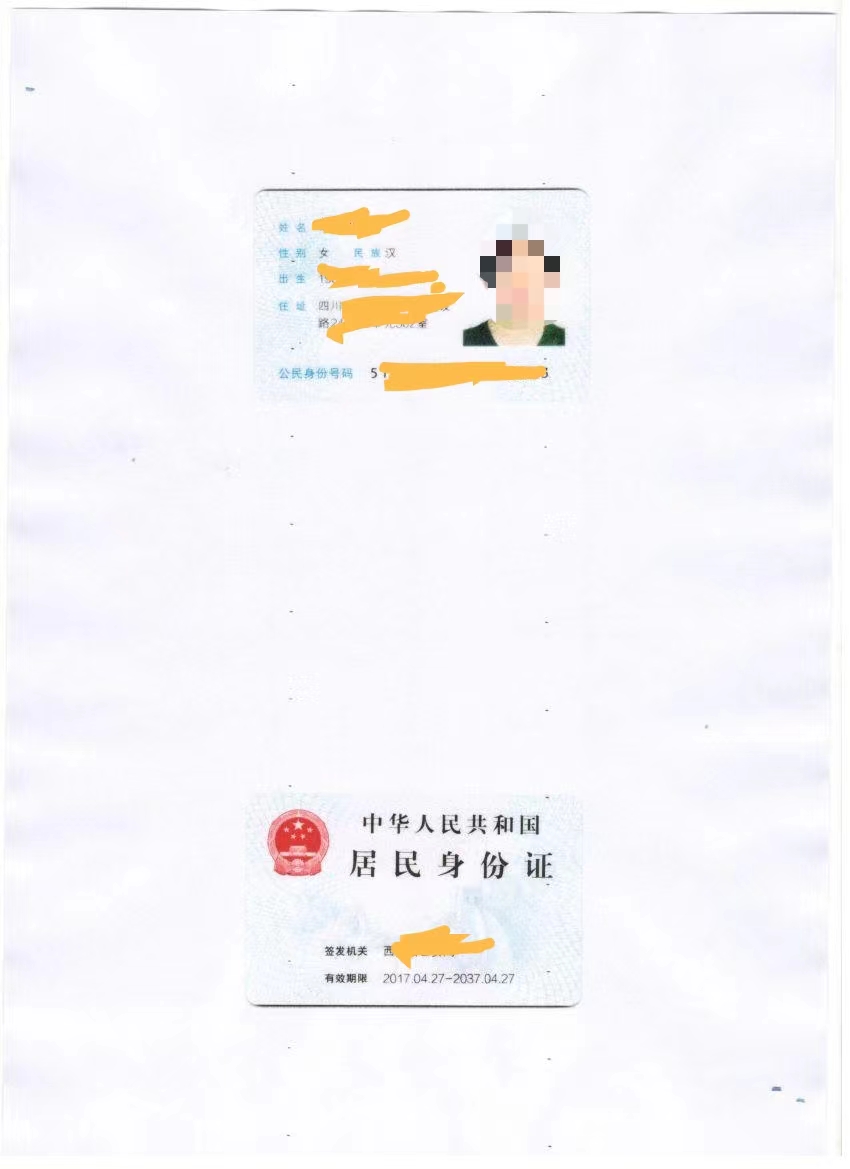 3.毕业证或参训人员户口本常住人员登记卡证明（模板/二选一）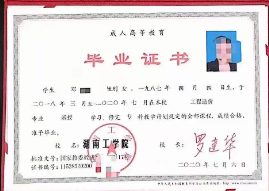 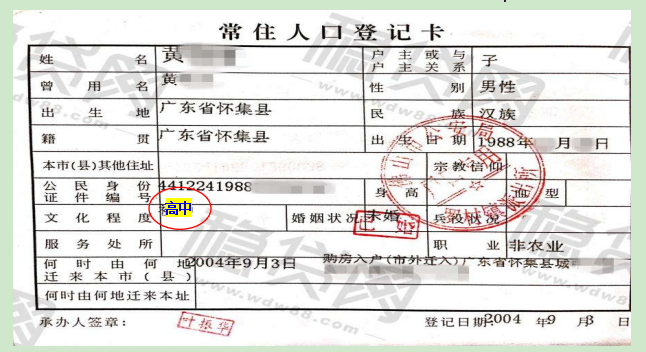 4.个人健康承诺（模板）个人身体健康承诺书    本人身体健康，并无妨碍从事                 作业的器质性心脏病、癫痫病、美尼尔氏症、眩晕症、癔病、震颤麻痹症、精神病、痴呆症以及其他疾病和生理缺陷。特此承诺。承诺人（签名并盖手印）：    2023年  月  日5.培训机构承诺（模板）安全培训承诺本单位承诺：本栏目所填写的信息真实有效完整，并按照国家有关培训大纲对申请人进行了安全培训，培训内容及学时符合有关法律、法规、规章、标准及培训大纲的要求。如有弄虚作假或欺骗等行为，自愿承担相应的法律责任。培训单位名称：四川省烟花爆竹安全监督质量检测站 培训地点：西充县  培训起止日期：2023年  月  日至  月  日 培训学时：   学时培训单位负责人（签字或印章）：          （培训单位公章）2023年   月    日6.新训学员照片格式1.考生近期正面端坐免冠彩色照片，头部占照片尺寸的2/3，不着制式服装或白色上衣，常戴眼镜的考生应佩戴眼镜；2.要求人像清晰，层次丰富，神态自然，无明显畸变，相片无斑点、瑕疵、印墨缺陷，脸部无局部亮度及反光区；3.电子版照片尺寸为标准1寸，且为26mm（宽）*32mm（高），脸部宽度（两耳根之间）为15±1mm；4.电子版照片文件大小小于50KB，最佳20KB，分辨率为358*441,JPG格式，按“身份证+姓名”命名。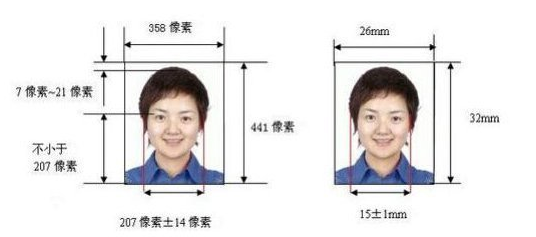 序号资料名称数 量备注1特种作业操作资格考核申请表1份含近期1寸白底彩色照片，其格式详见附件要求2身份证复印件正反面1份有效期内的二代身份证3初中或同等学历及以上学历证明资料1份格式详见附件4个人健康书面承诺1份格式详见附件5培训承诺1份由培训机构提供姓  名张 杨张 杨性  别女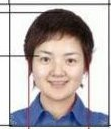 家庭住址广安市广安区环城北路三段8号2幢1单元3号广安市广安区环城北路三段8号2幢1单元3号广安市广安区环城北路三段8号2幢1单元3号广安市广安区环城北路三段8号2幢1单元3号工作单位（全称）广安市烟花爆竹公司广安市烟花爆竹公司广安市烟花爆竹公司广安市烟花爆竹公司联系电话1812976435818129764358健康状况良好身份证件类型☑身份证  □军官证□护照    □其他☑身份证  □军官证□护照    □其他证件号码511602198401213123511602198401213123申领类型□初次申领  □复审□延期复审□初次申领  □复审□延期复审培训类型□自主培训☑委托培训□自主培训☑委托培训最高学历☑初中            □中专或同等学历    □高中或同等学历□专科或同等学历  □本科或同等学历    ☑初中            □中专或同等学历    □高中或同等学历□专科或同等学历  □本科或同等学历    ☑初中            □中专或同等学历    □高中或同等学历□专科或同等学历  □本科或同等学历    ☑初中            □中专或同等学历    □高中或同等学历□专科或同等学历  □本科或同等学历    ☑初中            □中专或同等学历    □高中或同等学历□专科或同等学历  □本科或同等学历    作业类别烟花爆竹安全作业准操项目烟火药制造作业□    烟花爆竹涉药作业□引火线制造作业□    烟花爆竹储存作业☑烟火药制造作业□    烟花爆竹涉药作业□引火线制造作业□    烟花爆竹储存作业☑烟火药制造作业□    烟花爆竹涉药作业□引火线制造作业□    烟花爆竹储存作业☑申请人承诺事项1.本人身体健康，无妨碍从事相应特种作业的器质性心脏病、癫痫病、美尼尔氏症、眩晕症、癔病、震颤麻痹症、精神病、痴呆症以及其他疾病和生理缺陷；2.以上所填写的本人信息及提供的身份证复印件、学历证书复印件等材料真实有效；3.本人按《特种作业人员安全技术培训考核管理规定》（国家安全监管总局令第30号/第80号令修订）有关规定参加相应的安全技术理论培训和实际操作培训4.以上个人信息和承诺事项以及提供的有关材料，如有弄虚作假或欺骗等行为，自愿被依法撤销《中华人民共和国特种作业操作证》，3年内不再申请办证。承诺及申请人（签名并按指纹）：                                             2023年   月   日1.本人身体健康，无妨碍从事相应特种作业的器质性心脏病、癫痫病、美尼尔氏症、眩晕症、癔病、震颤麻痹症、精神病、痴呆症以及其他疾病和生理缺陷；2.以上所填写的本人信息及提供的身份证复印件、学历证书复印件等材料真实有效；3.本人按《特种作业人员安全技术培训考核管理规定》（国家安全监管总局令第30号/第80号令修订）有关规定参加相应的安全技术理论培训和实际操作培训4.以上个人信息和承诺事项以及提供的有关材料，如有弄虚作假或欺骗等行为，自愿被依法撤销《中华人民共和国特种作业操作证》，3年内不再申请办证。承诺及申请人（签名并按指纹）：                                             2023年   月   日1.本人身体健康，无妨碍从事相应特种作业的器质性心脏病、癫痫病、美尼尔氏症、眩晕症、癔病、震颤麻痹症、精神病、痴呆症以及其他疾病和生理缺陷；2.以上所填写的本人信息及提供的身份证复印件、学历证书复印件等材料真实有效；3.本人按《特种作业人员安全技术培训考核管理规定》（国家安全监管总局令第30号/第80号令修订）有关规定参加相应的安全技术理论培训和实际操作培训4.以上个人信息和承诺事项以及提供的有关材料，如有弄虚作假或欺骗等行为，自愿被依法撤销《中华人民共和国特种作业操作证》，3年内不再申请办证。承诺及申请人（签名并按指纹）：                                             2023年   月   日1.本人身体健康，无妨碍从事相应特种作业的器质性心脏病、癫痫病、美尼尔氏症、眩晕症、癔病、震颤麻痹症、精神病、痴呆症以及其他疾病和生理缺陷；2.以上所填写的本人信息及提供的身份证复印件、学历证书复印件等材料真实有效；3.本人按《特种作业人员安全技术培训考核管理规定》（国家安全监管总局令第30号/第80号令修订）有关规定参加相应的安全技术理论培训和实际操作培训4.以上个人信息和承诺事项以及提供的有关材料，如有弄虚作假或欺骗等行为，自愿被依法撤销《中华人民共和国特种作业操作证》，3年内不再申请办证。承诺及申请人（签名并按指纹）：                                             2023年   月   日1.本人身体健康，无妨碍从事相应特种作业的器质性心脏病、癫痫病、美尼尔氏症、眩晕症、癔病、震颤麻痹症、精神病、痴呆症以及其他疾病和生理缺陷；2.以上所填写的本人信息及提供的身份证复印件、学历证书复印件等材料真实有效；3.本人按《特种作业人员安全技术培训考核管理规定》（国家安全监管总局令第30号/第80号令修订）有关规定参加相应的安全技术理论培训和实际操作培训4.以上个人信息和承诺事项以及提供的有关材料，如有弄虚作假或欺骗等行为，自愿被依法撤销《中华人民共和国特种作业操作证》，3年内不再申请办证。承诺及申请人（签名并按指纹）：                                             2023年   月   日申请人参加安全培训情况此栏由委托培训单位填写本单位承诺：本栏目所填写的信息真实有效完整，并按照特种作业有关培训大纲对申请人进行了安全技术培训，培训内容及学时符合有关法律、法规、规章、标准及培训大纲的要求。如有弄虚作假或欺骗等行为，自愿承担相应的法律责任。培训单位名称：四川省烟花爆竹安全监督质量检测站培训地点：西充县  培训起止日期： 2023年  月  日至  月  日     培训学时：   学时培训单位负责人（签字或印章）：             （培训单位公章）2023年   月   日本单位承诺：本栏目所填写的信息真实有效完整，并按照特种作业有关培训大纲对申请人进行了安全技术培训，培训内容及学时符合有关法律、法规、规章、标准及培训大纲的要求。如有弄虚作假或欺骗等行为，自愿承担相应的法律责任。培训单位名称：四川省烟花爆竹安全监督质量检测站培训地点：西充县  培训起止日期： 2023年  月  日至  月  日     培训学时：   学时培训单位负责人（签字或印章）：             （培训单位公章）2023年   月   日本单位承诺：本栏目所填写的信息真实有效完整，并按照特种作业有关培训大纲对申请人进行了安全技术培训，培训内容及学时符合有关法律、法规、规章、标准及培训大纲的要求。如有弄虚作假或欺骗等行为，自愿承担相应的法律责任。培训单位名称：四川省烟花爆竹安全监督质量检测站培训地点：西充县  培训起止日期： 2023年  月  日至  月  日     培训学时：   学时培训单位负责人（签字或印章）：             （培训单位公章）2023年   月   日本单位承诺：本栏目所填写的信息真实有效完整，并按照特种作业有关培训大纲对申请人进行了安全技术培训，培训内容及学时符合有关法律、法规、规章、标准及培训大纲的要求。如有弄虚作假或欺骗等行为，自愿承担相应的法律责任。培训单位名称：四川省烟花爆竹安全监督质量检测站培训地点：西充县  培训起止日期： 2023年  月  日至  月  日     培训学时：   学时培训单位负责人（签字或印章）：             （培训单位公章）2023年   月   日本单位承诺：本栏目所填写的信息真实有效完整，并按照特种作业有关培训大纲对申请人进行了安全技术培训，培训内容及学时符合有关法律、法规、规章、标准及培训大纲的要求。如有弄虚作假或欺骗等行为，自愿承担相应的法律责任。培训单位名称：四川省烟花爆竹安全监督质量检测站培训地点：西充县  培训起止日期： 2023年  月  日至  月  日     培训学时：   学时培训单位负责人（签字或印章）：             （培训单位公章）2023年   月   日